от 30 мая 2018 года										№ 770Об организации и проведении муниципального контроля на территории городского округа город Шахунья Нижегородской областиВ соответствии с Федеральным законом от 06 октября 2003 года  № 131-ФЗ «Об общих принципах организации местного самоуправления в Российской Федерации», Федеральным законом от 26 декабря 2008 года № 294-ФЗ «О защите прав юридических лиц и индивидуальных предпринимателей при осуществлении государственного контроля (надзора) и муниципального контроля», распоряжением Правительства Нижегородской области от 20.01.2012 года № 57-р «О подготовке и обобщении сведений об организации и проведении регионального государственного контроля (надзора), муниципального контроля на территории Нижегородской области» администрация городского округа город Шахунья Нижегородской области п о с т а н о в л я е т:Утвердить прилагаемый перечень структурных подразделений администрации городского округа город Шахунья наделенных полномочиями по организации и проведению муниципального контроля в соответствующих сферах деятельности на территории городского округа город Шахунья Нижегородской области (далее – Уполномоченные структурные подразделения) согласно приложению к данному постановлению.Уполномоченным структурным подразделениям администрации городского округа город Шахунья Нижегородской области.Обеспечить проведение мероприятий по осуществлению муниципального контроля в соответствующих сферах деятельности;Представить в отдел экономики, прогнозирования и инвестиционной политики администрации городского округа город Шахунья Нижегородской области (далее – отдел экономики, прогнозирования и инвестиционной политики)  административные регламенты исполнения муниципальной функции по осуществлению муниципального контроля в соответствующих сферах деятельности. Определить отдел экономики, прогнозирования и инвестиционной политики   ответственным за подготовку в установленном порядке докладов об осуществлении муниципального контроля на территории городского округа город Шахунья Нижегородской области и об эффективности такого контроля.Отделу экономики, прогнозирования и инвестиционной политики.Каждое полугодие в срок до 10 числа месяца, следующего за отчетным периодом, обеспечивать сбор форм федерального статистического наблюдения № 1 – контроль "Сведения об осуществлении государственного контроля (надзора) и муниципального контроля" (далее - форма N 1-контроль), утвержденной приказом Росстата от 21 декабря 2011 года N 503 "Об утверждении статистического инструментария для организации Минэкономразвития России федерального статистического наблюдения за осуществлением государственного контроля (надзора) и муниципального контроля" (далее - приказ Росстата от 21 декабря 2011 года N 503) и пояснительных записок, содержащей сведения согласно пункту 44 Указаний по заполнению формы N 1-контроль, утвержденных приказом Росстата от 21 декабря 2011 года N 503 (далее - пояснительная записка), подготовленных, структурными подразделениями администрации городского округа город Шахунья Нижегородской области (далее – структурные подразделения), уполномоченными на осуществление муниципального контроля, подготовку сводной формы № 1 – контроль и сводной пояснительной записки по городскому округу город Шахунья Нижегородской области и направление сводной формы № 1 – контроль и сводной пояснительной записки в Министерство экономического развития и инвестиций Нижегородской области на бумажном носителе и в электронном виде по адресу gmkn@minec.kreml.nnov.ru. Каждое полугодие в срок до 20 числа месяца, следующего за отчетным периодом, после проведения проверки Министерством экономического развития и инвестиций Нижегородской области правильности заполнения форм 1-контроль и пояснительной записки, обеспечивать размещение сводной формы № 1 – контроль и сводной пояснительной записки в федеральной государственной информационной системе (далее ГАС «Управление»), размещенной в сети Интернет  на официальном сайте Министерства экономического развития и инвестиций Нижегородской области; Ежегодно в срок до 15 февраля года, следующего за отчетным годом, обеспечивать сбор докладов, содержащих сведения согласно Правил подготовки докладов об осуществлении государственного контроля (надзора), муниципального контроля в соответствующих сферах деятельности и об эффективности такого контроля (надзора), утвержденных постановлением Правительства Российской Федерации от 5 апреля 2010 года № 215 (далее – доклад), подготовленных, структурными подразделениями уполномоченными на осуществление муниципального контроля, подготовку сводного доклада об осуществлении муниципального контроля на территории городского округа город Шахунья и направление сводного доклада в Министерство экономического развития и инвестиций Нижегородской области на бумажном носителе и в электронном виде по адресу gmkn@minec.kreml.nnov.ru. Ежегодно в срок до 15 марта года, следующего за отчетным годом, обеспечивать размещение сводного доклада об осуществлении муниципального контроля на территории городского округа город Шахунья Нижегородской области  на официальном сайте администрации городского округа город Шахунья Нижегородской области в сети Интернет, за исключением сведений, распространение которых ограничено или запрещено в соответствии с законодательством Российской Федерации, и в ГАС «Управление».5. Структурным подразделениям администрации городского округа город Шахунья Нижегородской области,  уполномоченным на проведение мероприятий по осуществлению муниципального контроля в соответствии с настоящим постановлением:- каждое полугодие в срок до 5 числа месяца, следующего за отчетным периодом, обеспечивать подготовку и направление в отдел экономики, прогнозирования и инвестиционной политики отчет о проведенных мероприятиях в соответствии с требованиями формы № 1 – контроль и пояснительной записки;- ежегодно в срок до 10 февраля года, следующего за отчетным годом, обеспечить подготовку и направление в отдел экономики, прогнозирования и инвестиционной политики   доклада об осуществлении муниципального контроля.6. Настоящее  постановление вступает в силу с момента официального опубликования.7. Общему отделу администрации городского округа город Шахунья Нижегородской области обеспечить размещение настоящего постановления на официальном сайте администрации городского округа город Шахунья Нижегородской области.8. Со дня вступления в силу настоящего постановления, признать утратившим силу постановление администрации городского округа город Шахунья Нижегородской области от 01 ноября 2013 года № 955 «Об организации и проведении муниципального контроля на территории городского округа город Шахунья Нижегородской области года»,  от 05 марта 2014 года № 178 «О внесении изменений в постановление администрации городского округа город Шахунья Нижегородской области от 01 ноября 2013 года № 955 «Об организации и проведении муниципального контроля на территории городского округа город Шахунья Нижегородской области», постановление от 20 августа 2015 года №966 «О внесении изменений в постановление администрации городского округа город Шахунья Нижегородской области от 01 ноября 2013 года № 955 «Об организации и проведении муниципального контроля на территории городского округа город Шахунья Нижегородской области», постановление от 30 марта 2016 года № 381 «О внесении изменений в постановление администрации городского округа город Шахунья Нижегородской области от 01 ноября 2013 года № 955 «Об организации и проведении муниципального контроля на территории городского округа город Шахунья Нижегородской области».9. Контроль за исполнением настоящего постановления оставляю за собой.Глава местного самоуправлениягородского округа город Шахунья							Р.В.КошелевПриложениек постановлению администрации городского округа город Шахунья Нижегородской областиОт 30.05.2018 г. № 770Перечень видов муниципального контроля   и органов местного самоуправления, уполномоченных на их осуществление на территории городского округа город Шахунья Нижегородской области_____________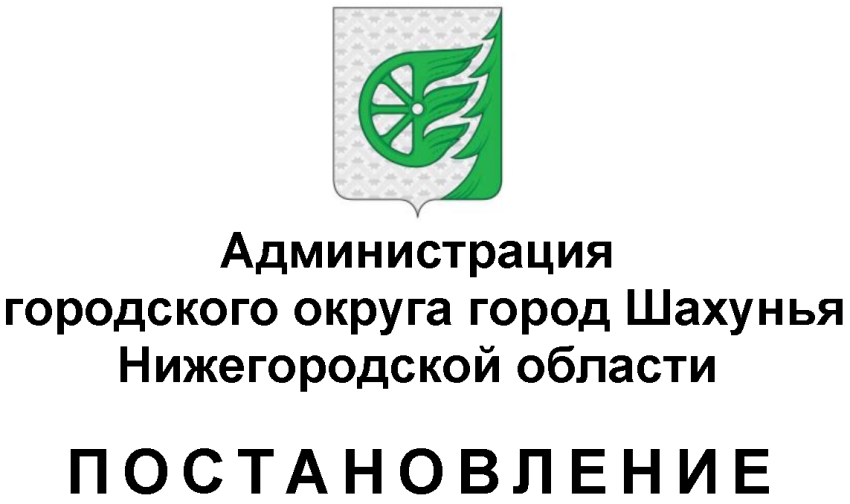 N 
п/пНаименование  контроляОснование для осуществления   
муниципального контроляСтруктурное подразделение,на которое возложено  
выполнение мероприятий по    
осуществлениюмуниципального контроля1.Муниципальный земельный контроль за использованием земель поселенияСт. 16 Федерального закона от 6 октября 2003 года № 131-ФЗ «Об общих принципах организации местного самоуправления в Российской Федерации»Ст. 72 Земельного кодекса Российской ФедерацииКомитет  муниципального    
имущества и земельныхресурсов администрации городского округа город Шахунья Нижегородской области2.Муниципальный контроль за сохранностью автомобильных дорог местного значенияСт.   16 Федерального закона от 6 октября 2003 года № 131-ФЗ «Об общих принципах организации местного самоуправления в Российской Федерации»Ст. 13 - 13.1 Федерального закона от 8 ноября 2007 года № 257-ФЗ «Об автомобильных дорогах и дорожной деятельности в Российской Федерации»Управление по работе с территориями и благоустройству администрации городского округа город Шахунья Нижегородской области3.Муниципальный контроль за соблюдением юридическими и физическими лицами, индивидуальными предпринимателями требований, установленных правовыми актами органов местного самоуправления в области благоустройстваНа основе ст.   16 Федерального закона от 6 октября 2003 года № 131-ФЗ «Об общих принципах организации местного самоуправления в Российской Федерации»Управление по работе с территориями и благоустройству администрации городского округа город Шахунья Нижегородской области4.Муниципальный жилищный контрольСт.   16 Федерального закона от 6 октября 2003 года № 131-ФЗ «Об общих принципах организации местного самоуправления в Российской Федерации»Ст. 14 и ст. 20 Жилищного кодекса Российской ФедерацииОтдел промышленности, транспорта, связи, ЖКХ и энергетики администрации городского округа город Шахунья Нижегородской области5.Контроль соблюдения условий организации регулярных перевозок на территории городского округа (транспортного обслуживания населения)На основе ст.  16 Федерального закона от 6 октября 2003 года № 131-ФЗ «Об общих принципах организации местного самоуправления в Российской Федерации»Отдел промышленности, транспорта, связи, ЖКХ и энергетики администрации городского округа город Шахунья Нижегородской области6.Контроль соблюдения законодательства в области розничной продажи алкогольной продукцииСт. 7. Федерального закона от 22 ноября 1995 года № 171-ФЗ «О государственном регулировании производства и оборота этилового спирта, алкогольной и спиртосодержащей продукции и об ограничении потребления (распития) алкогольной продукции»Сектор по поддержке и развитию предпринимательства администрации городского округа город Шахунья Нижегородской области7.Муниципальный контроль в области торговой деятельностиСт. 16 Федерального закона от 28 декабря 2009 года № 381-ФЗ "Об основах государственного регулирования торговой деятельности в Российской Федерации"Сектор по поддержке и развитию предпринимательства администрации городского округа город Шахунья Нижегородской области8.Контроль за соблюдением муниципальных правовых актов в сфере рекламыНа основе ст. 15, 16 Федерального закона от 6 октября 2003 года № 131-ФЗ «Об общих принципах организации местного самоуправления в Российской Федерации»На основе Федерального закона от 13 марта 2006 № 38-ФЗ «О рекламе»Отдел архитектуры и капитальногостроительства администрации городского округа город Шахунья Нижегородской области